1. MotivateWhen has a task looked bigger than your ability to get it done?put in a new lawnsew the dress for a special occasioncook the Thanksgiving dinner for the extended familyclean out the attic/garageredo the bathroom on our ownlay a new floor in the whole houseeat the whole pizzabuild a wood canoefinish another degree at the universityearn enough money to send the last kid to college2. TransitionWe know that believers are to join God’s work in both the church and the world.We may well feel that the task to be beyond our abilities.We must realize we are not alone.  God will be working through us.3. Bible Study3.1 God’s ExpectationListen for an analogy.John 15:1-3 (NIV)  "I am the true vine, and my Father is the gardener.  2  He cuts off every branch in me that bears no fruit, while every branch that does bear fruit he prunes so that it will be even more fruitful.  3  You are already clean because of the word I have spoken to you.Consider the three personalities spoken of in the passage, God the Father, Jesus, and believers.  What is the role of each as specified by the passage?In gardening, what is the purpose of pruning?stimulates new growth, more growthresults in increased fruitfulnessremoves unproductive elements of the plant (our lives)direct growth in a certain directionreduce risk of falling branchesWhat are some common types of pruning that Christians need?get rid of sins in our livesget our focus back on Jesus, get Him back into first place in our livesshape or direct our lives in a certain directionlimit areas of our lives that are not productive divert our energies into production of more or more important fruitcreate new areas of our lives that produce more fruitIn what ways might God be wanting to remove "dead" or useless pieces in our lives?changing how I spend my timechanging my entertainment choiceschanging who I hang out withchanging my personal health habits (eating, exercising, getting enough sleep)quit spending weekends away from churchchanging my career goals to be less selfishly centeredcause me to be willing to be faithful in tithingWhat are some things that God expects believers to produce?  What does it mean to bear fruit as a Christian? can mean leading others to Jesusinvolvement in Kingdom ministriesmake our lives more spiritually usefulinvolvement in ministering to otherscan mean displaying the Fruit of the Spiritlove, joy, peace, patience, kindness, goodness, gentleness, faithfulness, self-control3.2 Our Relationship with JesusListen for an essential connection.John 15:4-5 (NIV)  Remain in me, and I will remain in you. No branch can bear fruit by itself; it must remain in the vine. Neither can you bear fruit unless you remain in me.  5  "I am the vine; you are the branches. If a man remains in me and I in him, he will bear much fruit; apart from me you can do nothing.   What is essential if one is to be spiritually effective, or fruitful? “remain in” Jesusallow Jesus to “remain in you”living in trust and obedience to Jesus and His teachingsallow God’s indwelling Holy Spirit to work in and through ussurrender daily, moment by moment to His guidance and promptingsHow does Jesus describe the relationship between Himself and believers?you cannot bear fruit by yourselfyou must remain in the vineyou must draw your strength, your spiritual life from Jesusthat is an ongoing attitude of trust and obedience What did He say that makes it clear that believers are completely dependent on Him? if you remain in, abide in Jesus you will bear much fruitif you are not trusting and obeying Jesus continuously, you can do nothingWhat does it mean to “remain in” or “abide” in Christ?  What does this look like in a practical sense in one’s life?daily, moment by moment dependence on the Lorda close relationship where we speak with Him easily, hear His promptings in our hearts and mindsimplies an ongoing relationship and dependence, not just a one-time experienceJesus is the most important influence in your liferesults from submission to, obedience of Christ, of the Holy SpiritWhat are some ways the world’s advice differs from that of Jesus in 15:4?Jesus says apart from Him we can do nothing.  How would you answer someone who brags to you of his or her list of accomplishments?ask what part the Lord played in their accomplishmentsask them to consider these verses in light of their accomplishmentsask them how they interpret verse 5remind them of the necessity of God’s working in his/her lifeWhen is it difficult to develop and maintain a personal relationship with Jesus? when you are busy, distracted by normally events of daily livingwhen you are severely ill … physically hurting for extended timewhen you have decided to go off on your own, ignoring God’s principles, God’s guidancewhen you have not been receiving God’s Truth into your life every dayWhat are practical things we do to stay connected to Jesus?  How do spiritual disciplines help us remain/abide in Jesus? daily reading of God’s Wordto have God “remain in” you means you are taking His Truth into your mind and your heart as an integral part of your daytalking to God, declaring your trust, your praise and worshipbringing to God those issues which burden you and allowing Him to bear those burdens with youasking God for guidance, seeking His principles on which to make decisionsbeing sensitive to the opportunities He opens or closes before you3.3 God Is GlorifiedListen for the fate of fruitless branches.John 15:6-8 (NIV)   If anyone does not remain in me, he is like a branch that is thrown away and withers; such branches are picked up, thrown into the fire and burned.  7  If you remain in me and my words remain in you, ask whatever you wish, and it will be given you.  8  This is to my Father's glory, that you bear much fruit, showing yourselves to be my disciples.What did Jesus say would happen to the branches that did not remain in Him?  the branch is removed and thrown awayseparated from the vinewithersthrown in the fire and burnedWhom or what do you think the withered branches represent?unbelieverssimilar to those in the parable of the sower … seed that fell on the path or rockscould be areas of our individual lives that need removal or renewalWhat privilege was given to the branches that remained in the vine?  allow God’s Truth (His words) to guide and direct youyou can ask what you wish (in the context of His direction)He will give it to you, He will accomplish itGod will be glorified by what He has accomplishedWhat is the ultimate purpose for bearing fruit?demonstrate God at work in your lifebring glory to Godminister to others – both other believers and people who need Jesus How does the fruit we produce bring glory to God?when it accomplishes His purposeswhen it is in harmony with the rest of the Churchwhen we give God the glory and do not claim it for ourselveswhen we are motivated and empowered by God’s SpiritWhen have you seen God glorified through the spiritual fruit of believers? kindness displayed to someone who doesn’t deserve itGod’s peace is seen in someone’s life, even though they are struggling with health or financial issuessomeone who always has a positive attitude, the Joy of the Lord is evident a patient teacher who helped your child struggling with a subjectthe gentleness of a health worker who gave encouragementApplicationRemain in Christ. Surrender your plans and choose to remain in Christ, living in Him and in His power. Pray for open eyes to see the ministry opportunities He places before you.Mentor. If you are already involved in a ministry, offer to mentor someone who is not. Disciple them in the discipline of abiding in Christ.Help them discover how they can minister too.Lead. If God is calling you to ministry leadership, accept His call. Talk with your pastor about this calling and your next steps.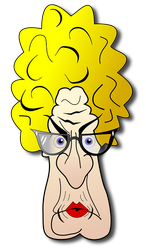 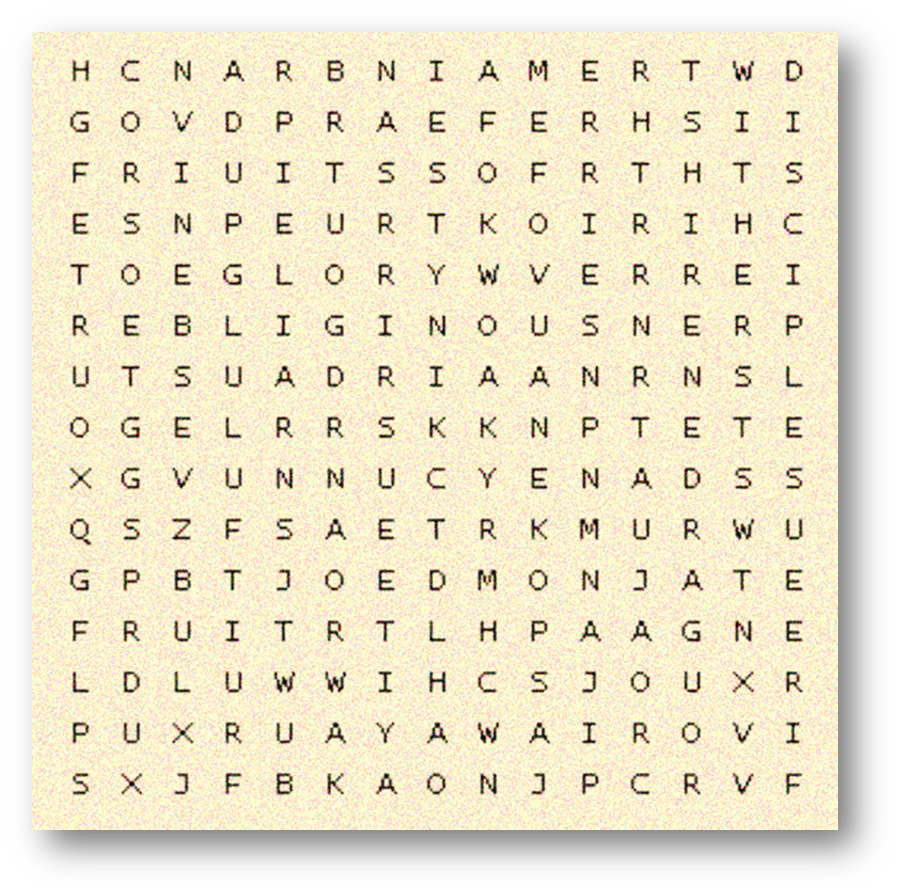 Role of the FatherJesus’ RoleBelievers’ Rolethe gardenerremove fruitless branchespruneincrease fruitfulnesscommunicate Truthcleanse believerthe Vineindwell the believer (remain in us)remain in Christbear fruit only by remaining in ChristWorld’s adviceJesus’ advicemake it on your own“I did it my way” (Frank Sinatra) you’re the only one who can accomplish anything for yourselfyou can accomplish anything you set your mind toyou cannot accomplish anything apart from Godit’s up to GodI’m sinful, weak … Jesus is righteous and strongAPARTASKAWAYBRANCHBURNEDCLEANDISCIPLESFIREFRUITFRUITFULGARDENERGLORYPRUNEREMAINSPOKENTHROWNTRUEVINEWITHERS